Дизайн-проект Привокзальной площади, предлагаемый для рейтингового голосования в Соль-Илецком городском округе.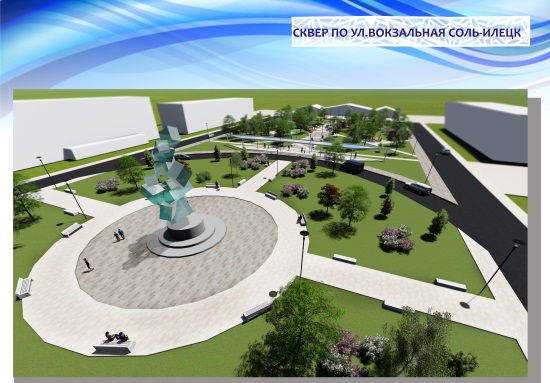 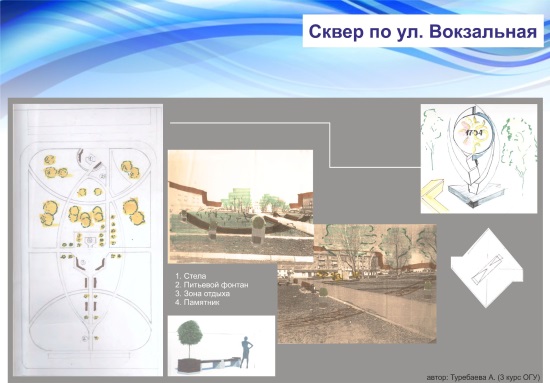 Приложение2к постановлению администрации Соль-Илецкого городского округа№ _____ от _____________2018Дизайн-проект Сквера им В.И. Ленина, предлагаемый для рейтингового голосования в Соль-Илецком городском округе.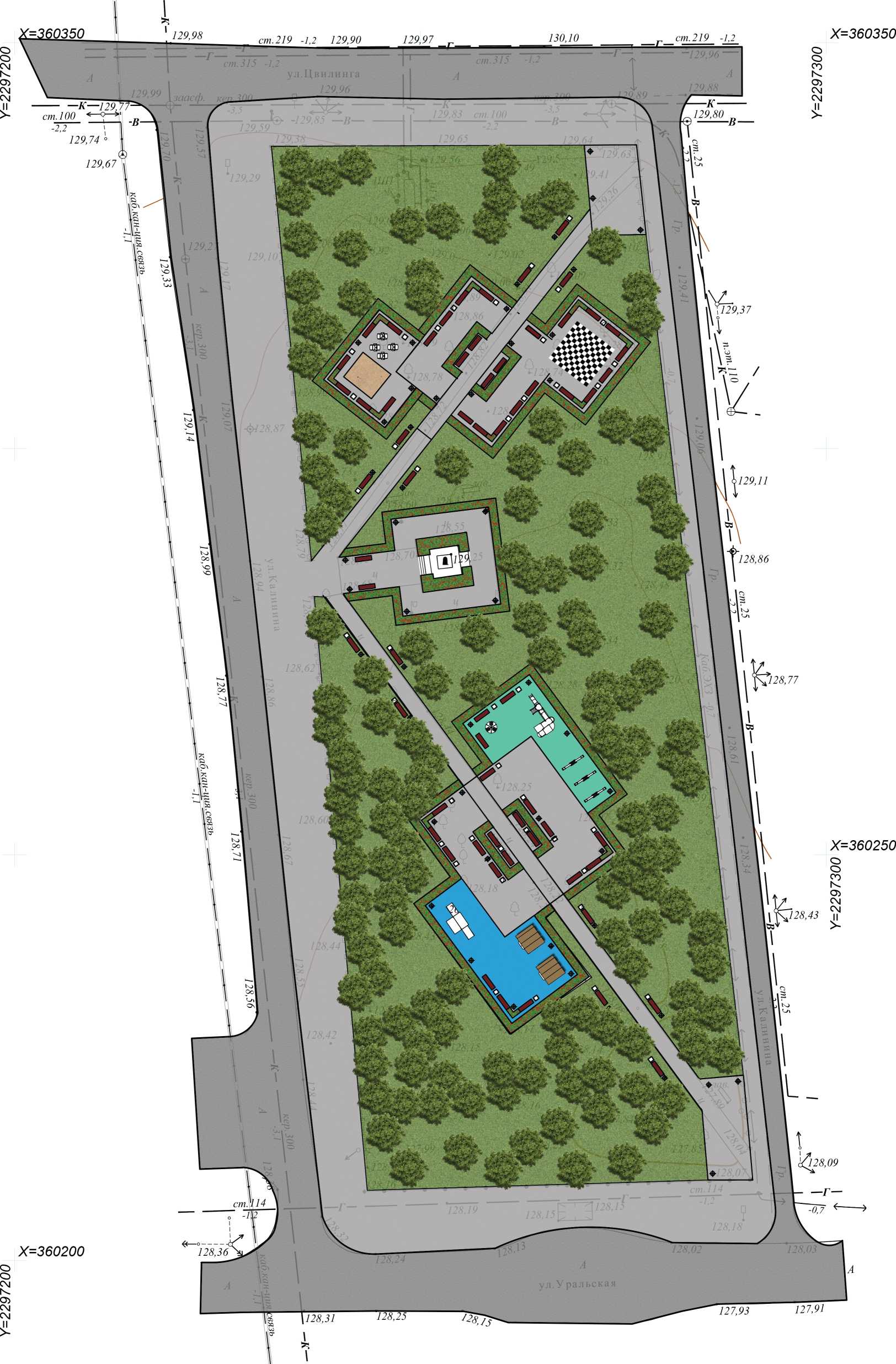 Приложение3к постановлению администрации Соль-Илецкого городского округа№ _____ от _____________2018Дизайн-проект Сквера им Зои Космодемьянской(Сквер Афганцев), предлагаемый для рейтингового голосования в Соль-Илецком городском округе.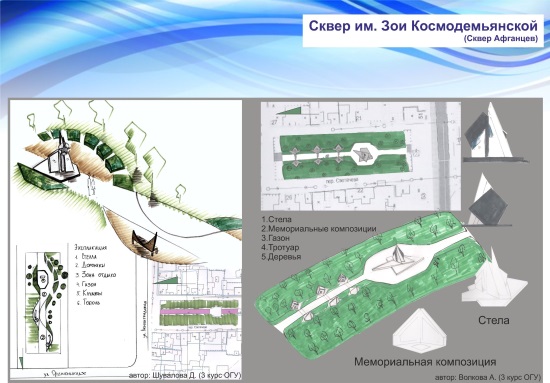 Приложение4к постановлению администрации Соль-Илецкого городского округа№ _____ от _____________2018Дизайн-проект Набережная реки Песчанки, предлагаемый для рейтингового голосования в Соль-Илецком городском округе.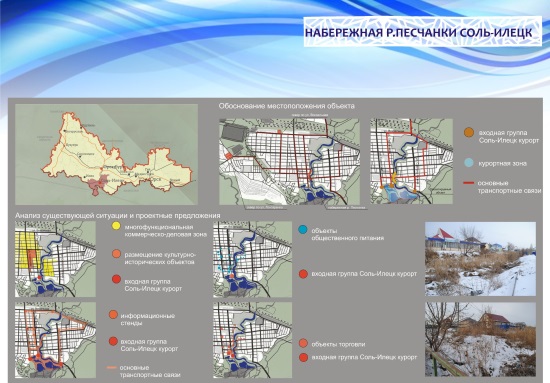 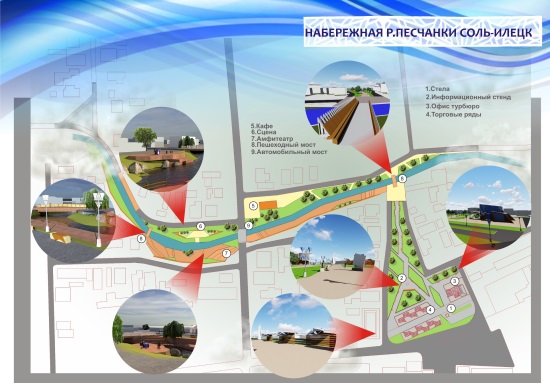 Дизайн-проект Набережная реки Песчанки, предлагаемый для рейтингового голосования в Соль-Илецком городском округе.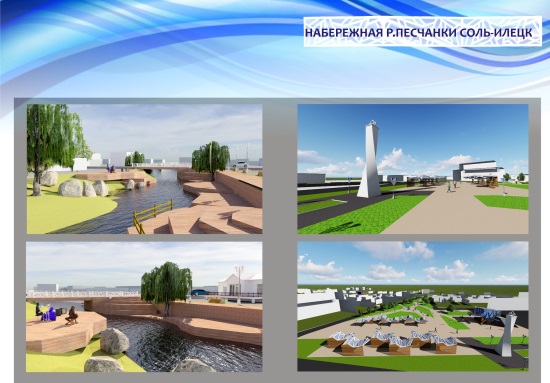 Приложение5к постановлению администрации Соль-Илецкого городского округа№ _____ от _____________2018Дизайн-проект Сквер на ул. Гонтаренко, предлагаемый для рейтингового голосования в Соль-Илецком городском округе.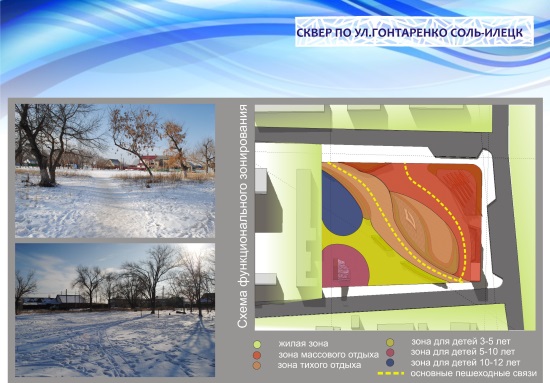 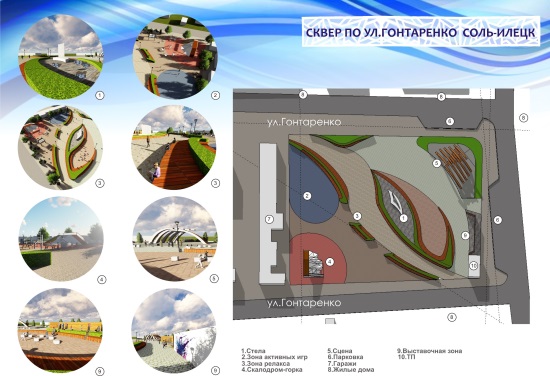 Дизайн-проект Сквер на ул. Гонтаренко, предлагаемый для рейтингового голосования в Соль-Илецком городском округе.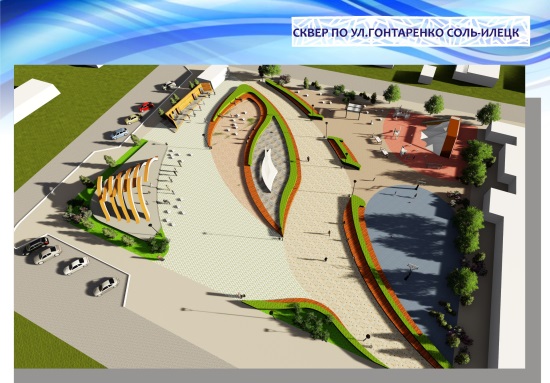 В соответствии с постановлением Правительства Российской Федерации  от 10.02.2017. № 169 «Об утверждении Правил предоставления и распределения субсидий из федерального бюджета бюджетам субъектов Российской Федерации на поддержку государственных программ субъектов Российской Федерации и муниципальных программ формирования современной городской среды», в соответствии с муниципальной программой «Формирование современной городской среды в Соль-Илецком городском округе Оренбургской области», утвержденной постановлением администрации муниципального образования Соль - Илецкий городской округ № 2976-п от 13.11.2017, постановлением администрации муниципального образования Соль – Илецкий городской округ № 3388-п от 28.12.2017.«О порядке организации и проведения  открытого голосования по  общественным территориям муниципального образования Соль-Илецкий городской округ Оренбургской области», а также руководствуясь Уставом муниципального образования Соль-Илецкий городской округ, постановляю:     1.Для проведения рейтингового голосования утвердить дизайн-проекты благоустройства общественных территорий, предлагаемых для рейтингового голосования в Соль-Илецком городском округе Оренбургской области согласно приложений:- дизайн-проект благоустройства Привокзальной площади;- дизайн-проект благоустройства Сквера им В.И. Ленина;- дизайн-проект благоустройства Сквера им Зои Космодемьянской (Сквер Афганцев);- дизайн-проект благоустройства Набережной реки Песчанки;- дизайн-проект благоустройства Сквера на ул. Гонтаренко.     2. При разработке детальных проектов благоустройства территорий и рабочих чертежей учесть замечания и предложения, поступившие в процессе обсуждений дизайн-проектов благоустройства наиболее посещаемых территорий общего пользования в г.Соль-Илецке, в рамках реализации  проекта создания комфортной городской среды.  3. Постановление вступает в силу после его официального опубликования (обнародования).Глава муниципального образования Соль-Илецкий городской округ                                           А.А. КузьминВерно Ведущий специалист организационного отдела                                                              Е.В. ТелушкинаРазослано: в прокуратуру Соль-Илецкого района, общий отдел, отдел по строительству, транспорту, ЖКХ, дорожному хозяйству, газификации и связи, отдел архитектуры и градостроительства, местное отделение Партии «Единая Россия», аппарат Совета депутатов,Приложение 1к постановлению администрации Соль-Илецкого городского округа№ _____ от _____________2018Дизайн-проект Привокзальной площади, предлагаемый для рейтингового голосования в Соль-Илецком городском округе.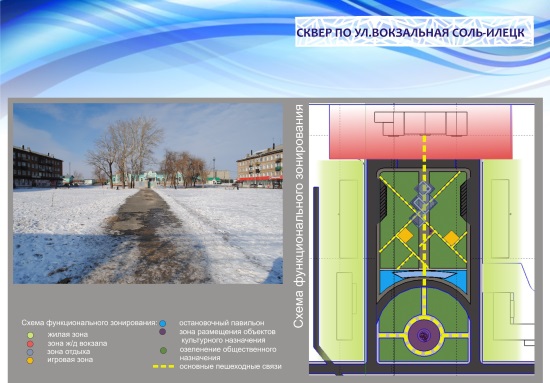 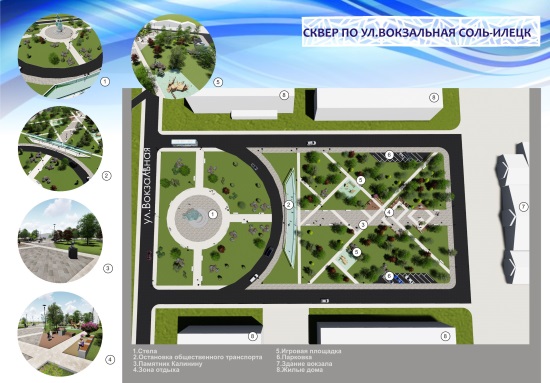 